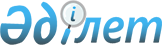 О мерах по реализации Закона Республики Казахстан "О конкуренции и ограничении монополистической деятельности"
					
			Утративший силу
			
			
		
					Распоряжение Премьер-Министра Республики Казахстан от 14 апреля 2001 года N 24-р. Утратило силу - распоряжением Премьер-Министра РК от 30 декабря 2004 года N 383-р (R040383)

      В целях реализации Закона Республики Казахстан от 19 января 2001 года Z010144_  "О конкуренции и ограничении монополистической деятельности": 

      1. Агентству по регулированию естественных монополий, защите конкуренции и поддержке малого бизнеса в установленном законодательством порядке: 

      1) в месячный срок разработать и внести в Правительство Республики Казахстан проект постановления Правительства Республики Казахстан, предусматривающий утверждение правил о введении государственного регулирования цен на товары (работы, услуги) субъектов рынка, занимающих доминирующее (монопольное) положение на товарном рынке; 

      2) в месячный срок разработать и утвердить проекты нормативных правовых актов предусматривающие: 

      порядок определения границ соответствующего товарного рынка и признание субъекта рынка, занимающим доминирующее (монопольное)положение; 

      перечень документов, порядок их представления и рассмотрения центральным исполнительным органом в области антимонопольной политики, предусмотренный пунктом 2 статьи 17 указанного Закона; 

      3) принять иные меры по приведению действующего законодательства в соответствие с вышеуказанным Законом. 

      2. Контроль за исполнением настоящего распоряжения возложить на Руководителя Канцелярии Премьер-Министра.      Первый заместитель 

     Премьер-Министра 
					© 2012. РГП на ПХВ «Институт законодательства и правовой информации Республики Казахстан» Министерства юстиции Республики Казахстан
				